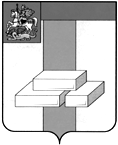 СЧЕТНАЯ ПАЛАТА  ГОРОДСКОГО ОКРУГА ДОМОДЕДОВОМОСКОВСКОЙ  ОБЛАСТИКаширское шоссе, д.27-а, г. Домодедово, Московская область, 142000, тел. (496)792-44-13,  E-mail Schetpalata@domod.ruот______________№_____________Заключениепо результатам экспертно-аналитического мероприятия«Оперативный контроль исполнения бюджета городского округа Домодедово Московской области за 1 квартал 2020 года: мониторинг исполнениябюджета городского округа Домодедово за 1 квартал 2020 года»Счетной палатой городского округа Домодедово Московской области проведено экспертно-аналитическое мероприятие «Оперативный контроль исполнения бюджета городского округа Домодедово Московской области и подготовка информации о ходе исполнения бюджета городского округа Домодедово за 1 квартал 2020 года.Организация и проведение оперативного контроля исполнения бюджета городского округа Домодедово за отчетный период текущего года осуществлены в соответствии со стандартом внешнего муниципального финансового контроля «Оперативный контроль исполнения бюджета городского округа Домодедово Московской области на текущий финансовый год». По состоянию на 01.04.2020г. объем поступлений в доход бюджета городского округа Домодедово составил 1 842 450,7 тыс.руб. или 20,7% к утвержденным годовым плановым назначениям, в том числе: поступление в бюджет городского округа Домодедово налоговых и неналоговых доходов за отчетный период 2020 года составило 1 037 005,6 тыс.руб. или 20,4% от утвержденных плановых назначений;1.2. объем безвозмездных поступлений в отчетном периоде 2020 года составил 805 445,1 тыс.руб. или 21,1% от утвержденных плановых назначений.2. На финансирование расходных обязательств городского округа Домодедово в 1 квартале 2020 года направлено 1 336 096,7 тыс.руб.Структура расходов бюджета городского округа Домодедово за 1 квартал 2020 года по разделам бюджетной классификации по отношению к уточненным показателям представлена в таблице:3. Бюджет городского округа Домодедово по итогам отчетного периода исполнен с превышением доходов над расходами, т.е. с профицитом в объеме 506 354,0 тыс.руб.4. Бюджет городского округа Домодедово в отчетном периоде социально ориентирован. Доля расходов на социально-культурную сферу составила 43,8 %, в том числе:-  на систему образования – 35,5 %;-  на культуру и кинематографию  -  4,5%-  на социальную политику  -  2%-  на физическую культуру и спорт  -  1,8%5. В отчетном периоде 2020 года бюджетные ассигнования Резервного фонда Администрации городского округа Домодедово не использовались.6.  Результаты (выводы) экспертно-аналитического мероприятия:6.1. Анализ исполнения бюджета городского округа Домодедово за 1 квартал 2020 года показал, что в целом исполнение обеспечивалось в соответствии с требованиями Бюджетного кодекса Российской Федерации, Закона Московской области от 16.12.2019г. №261/2019-ОЗ «О бюджете Московской области на 2020 год и на плановый период 2021 и 2022 годов», Положения о бюджетном процессе в городском округе Домодедово, Решения о бюджете городского округа Домодедово на 2020 год.6.2. Доходы бюджета городского округа Домодедово сформированы в соответствии с законодательством о налогах и сборах и статьями 61.2, 62 Бюджетного кодекса Российской Федерации и исполнены по доходам в сумме 1 841 450,7 тыс.руб. Расходы бюджета городского округа Домодедово, осуществляемые в соответствии со сводной бюджетной росписью, составили в сумме 1 336 096,7 тыс.руб. Результатом исполнения бюджета городского округа Домодедово является профицит в сумме 506 354,0 тыс.руб.6.3. По результатам экспертно-аналитического мероприятия  нарушений порядка организации исполнения бюджета городского округа Домодедово не выявлено.7. По результатам анализа исполнения бюджета городского округа Домодедово за 1 квартал 2020 года Счетная палата городского округа Домодедово предлагает следующее:7.2. Финансовому управлению городского округа Домодедово и главным администраторам средств бюджета городского округа Домодедово обеспечить контроль за исполнением параметров Решения о бюджете городского округа Домодедово на 2020 год.Настоящее Заключение направлено Главе городского округа Домодедово Московской области и в Совет депутатов городского округа Домодедово Московской области.Председатель Счетной палаты городского округаДомодедово Московской области                                                                       Г.А. КопысоваИнспектор Счетной палаты городского округаДомодедово Московской области                                                                       И.В. ЯкушеваРаздел Наименование показателяГодовоеназначениеНа отчетную дату01.04.2020Кассовоеисполнение с начала года% исполнения на отчетную датуФакт. исполнение на 01.04.2020 Темп роста к соответствующему периоду 2019 года%0100Общегосударственные вопросы1543239,5372556,7250885,467,3186938,7134,20300Национальная безопасность и правоохранительная деятельность82702,220148,99586,047,68861,0108,20400Национальная экономика638259,5156566,075936,848,576186,099,70500Жилищно-коммунальное хозяйство1066908,2109621,377624,570,884796,691,50600Охрана окружающей среды108974,05490,24313,576,7822,2512,50700Образование4592667,4969321,5724147,674,7678796,5106,70800Культура, кинематография680748,6243948,390997,737,398519,992,41000Социальная политика287437,760299,742050,569,750106,683,91100Физическая культура и спорт227498,055600,735576,464,037889,693,91200Средства массовой информации67435,017635,014004,879,412845,0109,01300Обслуживание государственного и муниципального долга106000,026500,011073,541,83173,109800Всего расходов9401870,12037688,31336096,765,61238935,2107,8